WERELDWISKUNDE  FONDS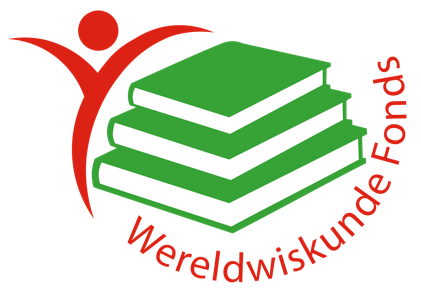 PROJECT APPLICATION1. Applicant’s personal data (name and details of person attached to school or institution to be supported)Name					:………………………………………………………Address:				:………………………………………………………Country				:………………………………………………………Tel. No				:………………………………………………………e-mail					:………………………………………………………2. School/institution to be supportedName					:………………………………………………………Address				:………………………………………………………Country				:………………………………………………………Tel. No				:………………………………………………………e-mail					:………………………………………………………Headmaster/Head of Institution	:………………………………………………………3. Counterpart in the Netherlands(name and details of person in the Netherlands that submits the project to the Wereldwiskunde Fonds)Name					:………………………………………………………Address				:………………………………………………………Tel. No				:………………………………………………………e-mail					:………………………………………………………4. Specification of project request(specify goal and setup of the project, classes or persons involved and needed materials or support)5. Specification of project expenses (including transportation and additional costs)(specify all expenses that will be made, and calculate the total support applied for in euros)6. Payment details(Bankaccount Counterpart in the Netherlands)7. Brief description of educational system(Give a description of the local educational system, and mention the position or role of supported school, institution or project)8. Additional information(Any information related to this project, useful for Wereldwiskunde Fonds, to be able to decide about the application)Signatures(Obligatory are Signatures of Applicant and of Counterpart in the Netherlands)…………………					……………………..(Applicant)						(Counterpart in the Netherlands)